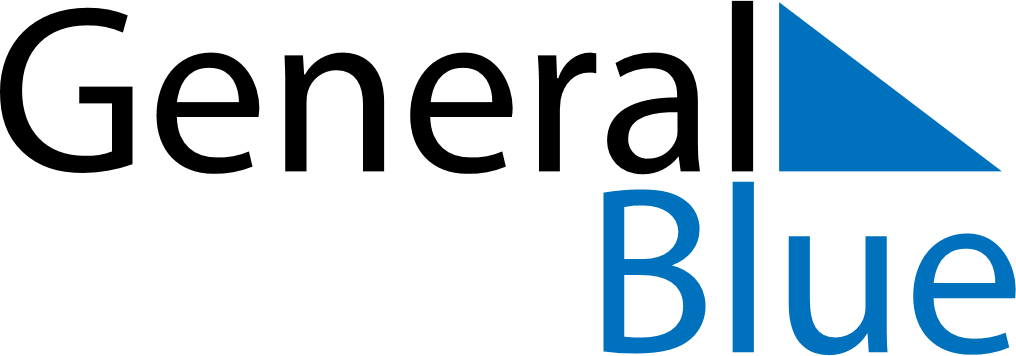 October 2022October 2022October 2022ArmeniaArmeniaSundayMondayTuesdayWednesdayThursdayFridaySaturday12345678Translator’s Day910111213141516171819202122232425262728293031